Beartas um Dhiúscairt Sócmhainní Seasta  1 CUSPÓIR Is eagraíocht thrédhearcach é Bord Oideachais agus Oiliúna Átha Cliath agus Dhún Laoghaire (BOOÁCDL), ar dócha go bhfaigheadh sé praghas margaidh cóir agus sócmhainní á ndiúscairt aige, agus ba mhaith leis go mbeadh an dearcadh céanna ag an bpobal air freisin. Is é cuspóir an doiciméid seo ná beartas agus nós imeachta an BOO a leagan síos maidir le diúscairt shócmhainní an BOO a bhainistiú agus a mhonatóiriú go cuí.  2 SCÓIP Ní dhéileáiltear sa bheartas seo le diúscairt talún agus foirgneamh. Is gá do gach BOO cead a fháil ón Aire Oideachais agus Scileanna roimh ré sula ndéanann sé talamh a dhiúscairt.  3 BEARTAS Is é beartas BOOÁCDL cloí leis an gCód Cleachtais um Rialachas Bord Oideachais agus Oiliúna nuair a bhíonn sócmhainní á ndiúscairt aige, i gcás go bhfuil na sócmhainní sin sa bhreis ar riachtanais oideachais ghinearálta. Moltar go ndéanfaí amhlaidh trí cheant nó phróiseas tairisceana iomaíoch, seachas i gcúinsí eisceachtúla (amhail díolachán le comhlacht carthanais). Ba cheart go n-úsáidfí modh trédhearcach, a bhfuil dóchúlacht ann go mbainfidh sé praghas margaidh cóir amach. Moltar go gcuirfí luacháil ghairmiúil i bhfeidhm, áit ar gá agus ar cuí, chun luach cúlchiste na sócmhainne atá le diúscairt a chinneadh. Féach Aguisín A chun an chuid sa Chód Rialachais maidir le diúscairt sócmhainní a fheiceáil.  4 SAINMHÍNITHE Chun críche an bheartais seo, is ionann sócmhainní inláimhsithe seasta agus sócmhainní a bhfuil substaint fhisiciúil acu agus a choinnítear lena n-úsáid chun earraí nó seirbhísí a tháirgeadh nó a sholáthar, chun a bheith ligthe ar cíos do dhaoine eile, nó chun críoch riaracháin ar bhonn leanúnach i dtaca le gníomhaíochtaí BOOÁCDL. Ciallaíonn sin gurb é is sócmhainn sheasta ann sócmhainn atá ceaptha a bheith in úsáid go leanúnach seachas sócmhainn shealadach ghearrthéarmach. Déantar sócmhainní seasta a aicmiú faoi na príomhchatagóirí seo a leanas, agus meastachán dímheasa in éineacht leo 2 Trealamh ríomhaireachta                                                   3 bliana o Trealamh – eile (lena n-áirítear daingneáin agus feistis)         5 bliana   Mótarfheithicil                                                                 5 bliana Gléasra agus innealra                                                        10 mbliana  5 NÓS IMEACHTA UM DHIÚSCAIRT SÓCMHAINNÍ  Tar éis do stocáireamh a bheith curtha i gcrích, ag deireadh tionscadail caipitil, nó de réir mar is gá, déanfaidh an Príomhoide/Bainisteoir Ionaid agus an Stocáiritheoir Neamhspleách liosta comhaontaithe na sócmhainní Barrachais agus na sócmhainní As Feidhm a dheimhniú agus a sheoladh chuig an bPríomhfheidhmeannach lena gceadú (féach Aguisín C mar shampla). Nuair a fhaigheann sé nó sí ceadú ón bPríomhfheidhmeannach, tabharfaidh an Príomhoide/Bainisteoir Ionaid faoin diúscairt, agus cinnteoidh sé nó sí:  Go mbainfear aon fhaisnéis phearsanta ó threalamh / throscán agus go mbeidh an Reachtaíocht um Chosaint Sonraí á comhlíonadh Go mbeifear ag cloí le Ceadúnais, Paitinní, Comhaontuithe Dlí srl. (m.sh. Ceadúnais Bhogearraí) • 	Go mbeifear ag cloí leis na riachtanais maidir le Sláinte agus Sábháilteacht  Go bhfaighfear réidh le haon tagairtí uathúla do scoileanna. Is ceart Árachóir an BOO a chur ar an eolas faoi dhiúscairtí os cionn €1000 Ní mór aon choinbhleacht leasa a admháil agus ba cheart don té ábhartha gan baint a bheith acu leis an bpróiseas a thuilleadh Ní mór go gcomhlíonfadh diúscairtí trealaimh leictrigh na treoirlínte um dhramhthrealamh leictreach agus leictreonach (DTLL)  	• 	Déanfar an diúscairt trí aistriú, díol, bronnadh nó scrapáil, de réir an oird sin  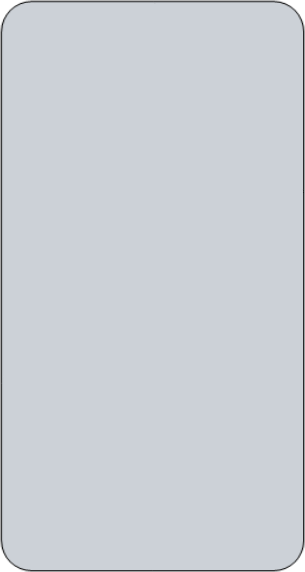 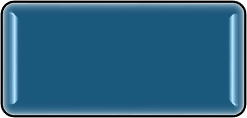 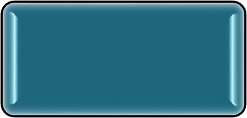 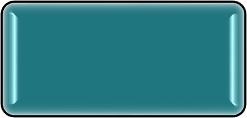 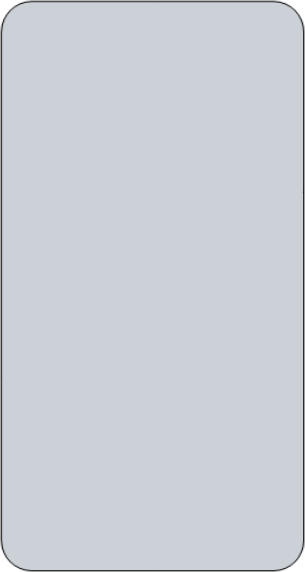 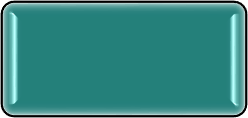 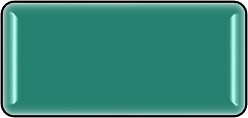 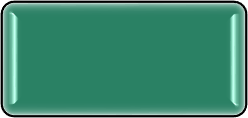 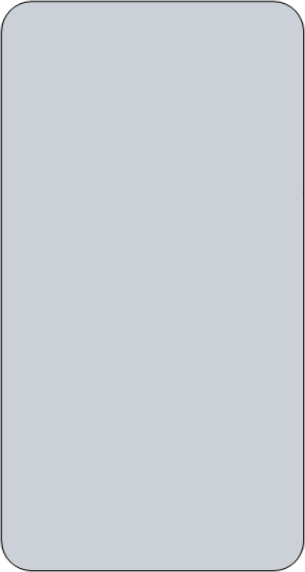 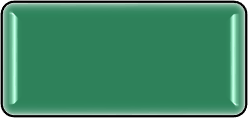 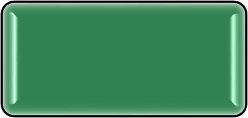 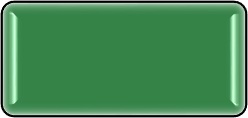 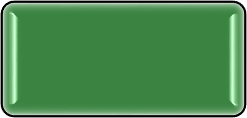 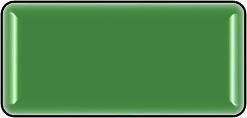 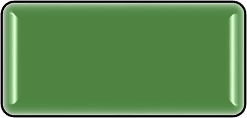 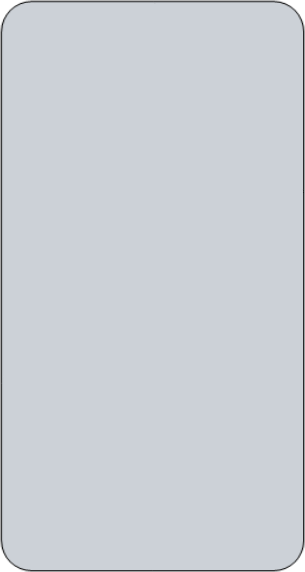 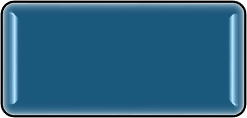 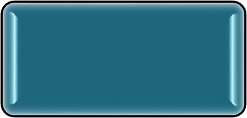 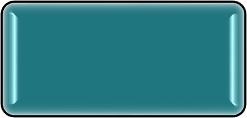 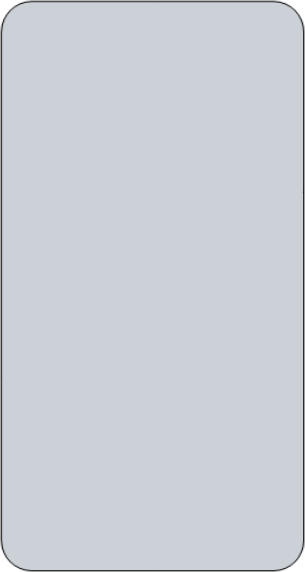 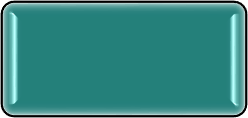 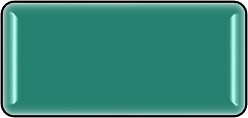 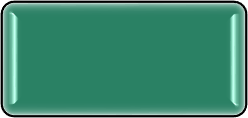 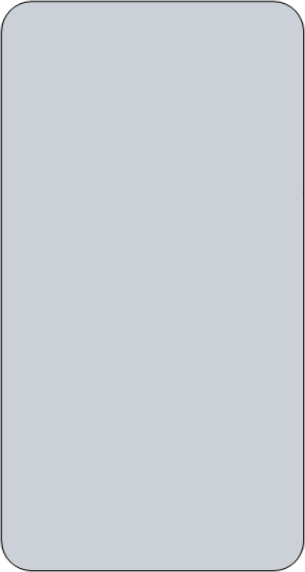 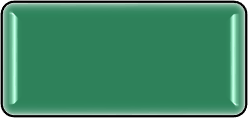 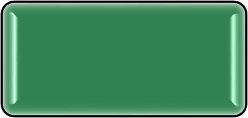 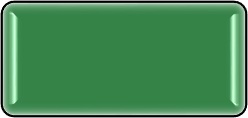 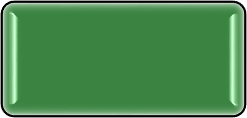 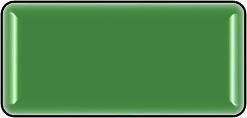 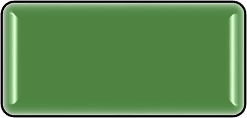 5.1 AISTRIGH Na liostaí míreanna atá oiriúnach lena n-aistriú, cuirfear ar aghaidh iad chuig scoileanna / ionaid eile nó chuig rannóga eile an Bhoird Oideachais agus Oiliúna más ábhartha, agus luafar am agus dáta deiridh chun an t-iarratas/na hiarratais a fháil. Cuirfear an t-aistriú i bhfeidhm de réir comhaontuithe a rinneadh idir scoileanna / ionaid agus a d’fhaomh an Príomhfheidhmeannach. I gcás nár baineadh comhaontú amach i ndáil le haistriú trealaimh/troscáin chuig ionad amháin nó níos mó, is é an Príomhfheidhmeannach a chaithfidh cinneadh a dhéanamh. Déanfar Leabhair Stoic / Clár Sócmhainní a nuashonrú chun míreanna a aistríodh isteach agus amach a léiriú. 5.2 DÍOL Ba cheart luach cúlchiste na míreanna uile atá le díol a chinneadh, áit ar praiticiúil, ar bhonn luacháil a dhéanfaidh luachálaí gairmiúil, agus a sheoladh chuig an bPríomhfheidhmeannach, mar aon le sonraí Trealaimh/Troscáin atá le Diúscairt (díol).  Is féidir dul i muinín ceann de na modhanna seo a leanas chun míreanna atá as feidhm a dhíol: Sonraí na míreanna atá le díol a chur ar taispeáint sa scoil/ionad agus iad a fhoilsiú i nuachtlitreacha chuig na teaghlaigh a bhíonn ag freastal ar an scoil nó ionad. Fógra sa nuachtán áitiúil (is é seo an cur chuige le roghnú i gcónaí i gcás míreanna aonair a bhfuiltear ag súil go mbeidh luach diúscartha níos mó ná €1,000 acu nó i gcás go sáróidh iomlán na ndiúscairtí le chéile níos mó ná €2,000). Trí Cheant Poiblí; roghnaigh an modh seo má tá sé níos oiriúnaí agus níos cost-éifeachtúla.  Baineann na rialacha seo a leanas le (a) agus (b): - Ba cheart tairiscintí ceannaigh a iarraidh i scríbhinn agus go mbeadh am agus dáta deiridh sonraithe orthu. Ní mór an dáta reatha a stampáil ar thairiscintí a luaithe a fhaightear iad. Mura nglactar leis an tairiscint is airde, is gá míniú air sin a sheoladh chuig an bPríomhfheidhmeannach lena fhaomhadh. An modh díolacháin a chomhaontaítear idir an Príomhfheidhmeannach agus an Príomhoide/Bainisteoir Ionaid, braitheann sé ar mhéideanna agus luach na míreanna atá ar díol. Ní mór don cheannaitheoir agus don Phríomhoide/Bainisteoir Ionaid foirm Aitheantais/Chonartha i gcomhair Díolacháin (féach Appendix D) a chomhlánú agus a shíniú thar ceann na scoile/an ionaid sula dtugtar na hearraí ar láimh.   Déanfar an íocaíocht i bhfabhar BOO Átha Cliath agus Dhún Laoghaire, eiseofar admháil oifigiúil don mhéid faighte, agus déanfar an t-airgead a lóisteáil i gcuntas an Bhoird gan mhoill. Díreach tar éis na lóisteála, cuirfear achoimre ar na lóisteálacha, an uimhir/na huimhreacha tagartha agus na hadmhálacha eisithe ar aghaidh chuig an bPríomhfheidhmeannach. Déanfar Leabhair Stoic / an Clár Sócmhainní a nuashonrú chun an díolachán iomlán a léiriú, agus taifeadfar iontu ainm an cheannaitheora, an dáta bailiúcháin agus an uimhir admhála. 5.2.1 DÍOL LE BAILL FOIRNE  I gcásanna áirithe, d’fhéadfadh go mbeadh baill foirne ag iarraidh trealamh a cheannach. Bíonn sin amhlaidh go minic i gcás ríomhairí nach bhfuil in úsáid a thuilleadh nó atá as dáta.  Sa chás sin, is gá cloí leis an nós imeachta seo a leanas: Moltar leis an scoil/ionad/rannóg ábhartha dul i dteagmháil le Rannóg Airgeadais an BOO chun luacháil na sócmhainne/sócmhainní a iarraidh. Déanfaidh an Rannóg Airgeadais praghas a fhaomhadh agus tabhair siad sin le fios don scoil/ionad/rannóg ábhartha Mar a luadh thuas, ní mór don cheannaitheoir agus don Phríomhoide/Bainisteoir Ionaid foirm Aitheantais/Chonartha i gcomhair Díolacháin (féach Appendix D) a chomhlánú agus a shíniú thar ceann na scoile/an ionaid sula dtugtar na hearraí ar láimh. Déanfar an íocaíocht i bhfabhar BOO Átha Cliath agus Dhún Laoghaire, eiseofar admháil oifigiúil don mhéid faighte, agus déanfar an t-airgead a lóisteáil i gcuntas an Bhoird gan mhoill. Déanfar Leabhair Stoic / an Clár Sócmhainní a nuashonrú chun an díolachán iomlán a léiriú, agus taifeadfar iontu ainm an cheannaitheora, an dáta bailiúcháin agus an uimhir admhála.  5.3 BRONN Is féidir míreanna trealaimh a bhronnadh saor in aisce ar institiúidí/eagraíochtaí srl. a úsáidfidh iad chun críche oiliúna/oideachais. Má úsáidtear an modh diúscartha seo, is gá iarraidh ar chomhlacht faighte na míre, dearbhú i scríbhinn a sholáthar go bhfuil an mhír/na míreanna ábhartha faighte aige saor in aisce ó BOOÁCDL agus go bhfuil an BOO tar éis úinéireacht na sócmhainne a aistriú, lena n-áirítear na costais agus dliteanais bhainteacha uile. Féach Aguisín E chun teimpléad samplach a fháil.   5.4 SCRAPÁIL Mura féidir Aistriú, Díol nó Bronnadh a dhéanamh chun trealamh / troscán barrachais a dhiúscairt, agus má mheastar go bhfuil sé as feidhm, ba cheart socruithe a dhéanamh chun é a scrapáil.  Má dhéantar amhlaidh, is gá riachtanais an údaráis áitiúil a chur san áireamh. I gcás trealamh leictreach nó leictreonach a ceannaíodh tar éis Lúnasa 2005, ba cheart iarraidh ar an soláthraí an mhír a bhailiú.  Déanfar Leabhair Stoic / an Clár Sócmhainní a nuashonrú chun na míreanna arna scrapáil a léiriú. Ba cheart an dáta agus an modh a thaifeadadh. 6 TAIFID  Cuirfear liosta diúscairtí, ina sonrófar an modh agus na fáltais, ar aghaidh chuig an bPríomhfheidhmeannach de réir Chlár Diúscairtí an Ionaid (Aguisín F). Deimhneoidh an Príomhoide/Bainisteoir Ionaid Clár Diúscairtí an Ionaid chun a dhearbhú gur comhlíonadh na nósanna imeachta sin. Beidh an clár ar fáil lena iniúchadh má iarrann an Bord amhlaidh.  Coinneofar taifid / doiciméid a thacaíonn leis an diúscairt ar feadh thréimhse 7 bliana.  7 CUR I BHFEIDHM agus ATHBHREITHNIÚ  Déanfaidh an Fhoireann Bainistíochta Sinsearaí athbhreithniú ar an mbeartas seo trí uaire in aghaidh na bliana de réir an dea-chleachtais, nó i bhfianaise athruithe ar an reachtaíocht agus treoir ó fhoinsí amhail Iniúchóireacht Inmheánach, an tArd-Reachtaire Cuntas agus Ciste, an Roinn Oideachais agus Scileanna nó an Roinn Caiteachais Phoiblí agus Athchóirithe.  Is é an dáta cur i bhfeidhm ná 26/09/2018, agus sin an dáta ar ar nótáil Bord Oideachais agus Oiliúna Átha Cliath agus Dhún Laoghaire an beartas seo.  AGUISÍN A: CÓD CLEACHTAIS  UM  RIALACHAS  BORD OIDEACHAIS AGUS OILIÚNA (SLIOCHT) Cuid 25: Diúscairt Sócmhainní Stáit agus Rochtain Tríú Páirtithe ar Shócmhainní  25.1 Is gá do gach BOO cead a fháil ón Aire Oideachais agus Scileanna roimh ré sula ndéanann sé talamh a dhiúscairt.  25.2 Ní mór do gach BOO na forálacha agus nósanna imeachta reachtúla a chomhlíonadh mar atá leagtha amach i gCiorcláin Rialtais ábhartha, i dtaca le sócmhainní a dhiúscairt nó rochtain a cheadú ar réadmhaoin nó ar bhonneagar chun críche socruithe tráchtála. Chun sócmhainní a dhiúscairt, i gcás go bhfuil na sócmhainní sin sa bhreis ar riachtanais oideachais ghinearálta, ba cheart ceant nó próiseas tairisceana iomaíoch a reáchtáil, seachas i gcúinsí eisceachtúla (mar shampla, mír a dhíol le comhlacht carthanais). Ba cheart go n-úsáidfí modh trédhearcach, a bhfuil dóchúlacht ann go mbainfidh sé praghas margaidh cóir amach. Ba cheart luach cúlchiste na sócmhainne atá á diúscairt a chinneadh ar bhonn luacháil ghairmiúil, a dhéanann an Oifig Luachála de ghnáth, agus a thaifeadadh roimh ré i dtaifid an BOO.  Úsáid na Riachtanas maidir le Ceant nó Tairiscint a Chomhlíonadh  25.3 Má eagraítear ceant ná próiseas tairisceana iomaíoch agus murab é an tairiscint is airde an tairiscint a nglactar léi, tá sé ríthábhachtach go bhfaighfí ceadú sonrach ón mBord sula ndéantar an tsócmhainn a dhiúscairt nó sular féidir ceadú rochtana ar réadmhaoin nó bonneagar le haghaidh socruithe le tríú páirtithe a thabhairt chun críche. Ar chúiseanna trédhearcachta, ba cheart ceadú dá leithéid a thaifeadadh i miontuairiscí an BOO, mar aon leis bhfáth ar tugadh cead glacadh le tairiscint níos ísle.  25.4 I gcás nach mbaintear leas as ceant ná próiseas tairisceana iomaíoch, rud nach dtarlaíonn ach i gcúinsí eisceachtúla, tá ceadú sonrach ón mBord ag teastáil sula gcuirtear tús le hidirbheartaíocht agus sula ndéantar an tsócmhainn a dhiúscairt nó sular féidir ceadú rochtana ar réadmhaoin nó bonneagar le haghaidh socruithe comhfhiontair thráchtála le tríú páirtithe a thabhairt chun críche.  25.5 Ní ceart aon diúscairt sócmhainne nó ceadú rochtana ar réadmhaoin nó bonneagar le haghaidh socruithe tráchtála le tríú páirtithe a thabhairt chun críche nó go bhfuil an t-oifigeach atá i gceannas ar údarú na diúscartha nó ceadú na rochtana tar éis a dheimhniú go foirmeálta go bhfuil ceadú sonrach ón mBord faighte, áit a dteastaíonn sé.  Baill agus a Muintir  25.6 De réir an dea-chleachtais, ba cheart, mar is amhlaidh i gcás gach diúscairt, dul i muinín modh trédhearcach i gcás go bhfuil sócmhainní á ndiúscairt do chomhaltaí Boird Oideachais agus Oiliúna, do bhaill BOO, dá muintir nó do dhaoine gaolmhara (féach cuid 9.2), agus ba cheart freisin go mbeadh praghas margaidh cóir i gceist. Ba cheart luach na sócmhainne atá á diúscairt a chinneadh ar bhonn luacháil ghairmiúil, a dhéanann an Oifig Luachála de ghnáth, agus a thaifeadadh roimh ré i dtaifid an BOO. Má tá togra á phlé ag an mBord i dtaca le diúscairt den chineál sin, ní ceart go mbeadh aon bhaint ag an ball BOO atá ag iarraidh an mhír a cheannach, le plé an Bhoird ar an scéal. Moltar clár a choinneáil ina dtaifeadfar diúscairtí dá leithéid do dhaoine den chineál thuasluaite (lena n-áireofar sonraí na sócmhainne a diúscraíodh, an praghas a íocadh agus ainm an cheannaitheora). Ní mór go mbeadh an clár sin ar fáil lena iniúchadh ag an mBord nó ag aon bhall, má iarrtar sin. D’fhéadfadh an Bord a shonrú gur cheart don Bhord aon diúscairt os cionn tairseach fhaofa a cheadú go foirmiúil, agus ciallaíonn sin go bhféadfadh srianta sonracha a bheith ann dá bharr i dtaca le diúscairtí den sórt sin.  25.7 Sa tuarascáil bhliantúil don Aire Oideachais agus Scileanna (féach cuid 19.1), ba cheart don Chathaoirleach a dhearbhú gur comhlíonadh na nósanna imeachta diúscartha atá leagtha síos thuas. AGUISÍN B: SAMPLA DE DHÍLUACHÁIL SÓCMHAINNE  AGUISÍN C: SONRAÍ TREALAIMH/ TROSCÁIN LE DIÚSCAIRT (SAMPLA)  	Bliain dar Críoch_________  	 	Scoil / Ionad___________ AGUISÍN D: CONRADH I GCOMHAIR DÍOLACHÁIN (SAMPLA) Tá an meaisín/innealra/trealamh/troscán atá sonraithe thíos á thairiscint ar díol ag (ainm na scoile) de réir na dtéarmaí seo a leanas: Tá an céanna ar díol ‘sa riocht ina bhfuil sé’ agus ar an mbonn go ndearna an ceannaitheoir é a iniúchadh roimh ré. Tá an céanna ar díol le fabhtanna nó gan iad (nó gléasanna sábháilteachta mar a éilítear de réir reachta) agus gan aon bharántaí nó ráthaíochtaí (sainráite nó intuigthe) ó thaobh an díoltóra maidir lena fheidhmíocht, éifeachtacht, sábháilteacht úsáide, cáilíocht indíoltachta, nó oiriúnacht don fheidhm laistigh de chiall an Achta um Dhíol Earraí 1893, agus an Achta um Dhíol Earraí agus Soláthar Seirbhísí 1980. Ní bhíonn an díoltóir ag gníomhú le linn a chúrsaí gnó laistigh de chiall an Achta um Dhíol Earraí 1893 agus an Achta um Dhíol Earraí agus Soláthar Seirbhísí 1980. Ní ghlacann an díoltóir dliteanas ar bith as aon chaillteanas nó damáiste, is cuma cén chaoi a ndearna nó a thabhaigh an ceannaitheoir nó aon duine eile é, de bharr na húsáide a bhain an té sin as na hearraí. (Cur Síos ar an Inneall/Innealra/Trealamh/Troscán) Leis seo, aontaím, (ainm an cheannaitheora) na míreanna thuasluaite a cheannach faoi na téarmaí atá leagtha amach thuas agus dearbhaím an méid seo a leanas leis seo freisin: Rinne mé iniúchadh ar na hearraí sular shínigh mé an Conradh seo agus táim sásta le riocht agus le bail reatha na míreanna. Dearbhaím nach bhfuilim ag déileáil mar thomhaltóir de réir bhrí an Achta um Dhíol Earraí 1893, an Achta um Dhíol Earraí agus Soláthar Seirbhísí 1980, agus an Achta um Chosaint Tomhaltóirí 2007. Síniú: _____________________________ 	 	 	 	 	 	Dáta: _______ (don Scoil/Ionad) Síniú: _____________________________ 	 	 	 	 	 	Dáta: _______ (don cheannaitheoir) AGUISÍN E: DEARBHÚ AN TABHARTAIS (SAMPLA) Dearbhaím leis seo go bhfuair __________________(ainm heagraíocht/institiúid faighte na míre(anna)) an mhír/na míreanna trealaimh seo a leanas saor in aisce ó Bhord Oideachais agus Oiliúna Átha Cliath agus Dhún Laoghaire lena (n-)úsáid san oiliúint/oideachas: Liosta trealaimh / Cur síos ar an trealamh: Dearbhaím aistriú úinéireachta na sócmhainne/sócmhainní lena n-áirítear na costais agus dliteanais uile ón BOO chuig comhlacht a (bh)faighte  AGUISÍN F: IONAD CLÁR DIÚSCAIRTÍ  TREALAIMH / TROSCÁIN (SAMPLA) Bliain dar Críoch_________                                  Scoil / Ionad______________ Dearbhaím go ndearnadh na diúscairtí i gcomhréir le nósanna imeachta faofa an BOO agus gur nuashonraíodh na leabhair stoic. Síniú _______________  	 	 	Dáta _______   Príomhoide/Bainisteoir Ionaid  12 Uimhir leagain 1Beartas arna dhréachtú ag An Rannóg AirgeadasArna fhaomhadh ag an bhFoireann Feidhmiúcháin arAn 11 Eanáir 2021Dáta ar cuireadh i ngníomh é An 11 Eanáir 2021Le hathbhreithniú arís An 11 Eanáir 2022Díol:  Ríomhaire pearsanta atá as feidhm Ríomhaire pearsanta atá as feidhm Ríomhaire pearsanta atá as feidhm Díluacháil:  Dímheas de réir Mhodh an Mhéid Chothroim Thar 4 Bliana (25%) Dímheas de réir Mhodh an Mhéid Chothroim Thar 4 Bliana (25%) Dímheas de réir Mhodh an Mhéid Chothroim Thar 4 Bliana (25%) Uimhir Shócmhainne:  1234567890 1234567890 1234567890 Cur Síos:  Ríomhaire glúine Dell Ríomhaire glúine Dell Ríomhaire glúine Dell Uimhir Múnla:  0987654321 0987654321 0987654321 Sraithuimhir:  XXXXXX XXXXXX XXXXXX Dáta Ceannaithe:   1 Eanáir 2013 (€600) 1 Eanáir 2013 (€600) 1 Eanáir 2013 (€600) Dáta Díola:  30 Meitheamh 2016 30 Meitheamh 2016 30 Meitheamh 2016 Bliain Costas/Luach Díluachála Dímheas Glanluach de réir na Leabhar 2013 600 	 150 	 450 	 2014 450 	 150 	 300 	 2015 300 	 150 	 150 	 2016 150 75 75 Arna Cheannach ag: Dáta: Uimhir Admhála:  Sonraí Leabhar Stoic Tag. Sraithuimhir / Tag. Eile Bliain agus Costas Ceannaigh Measta Luach Tráchtanna Síniú _____________      Dáta _______ Síniú________       Dáta _______Príomhoide/Bainisteoir IonaidStocáiritheoir Neamhspleách/LuachálaíComhlacht Faighte na Sócmhainní: Síniú Chomhlacht Faighte na Sócmhainní:  Dáta:   Príomhoide / Bainisteoir BOO: Síniú: Dáta:  Sonraí Leabhar Stoic Tag. Sraithuimhir / Tag. Eile Bliain agus Costas an Cheannacháin Modh Diúscartha Modh Diúscartha Sonraí Leabhar Stoic Tag. Sraithuimhir / Tag. Eile Bliain agus Costas an Cheannacháin Aistrigh  Chuig  Díol   (Ainm an cheannaitheora, Luach, R/N) Bronn  ar Scrapáil  (Modh) Uimh. Bheartais:Uimh. Leagain:                                                                      v1/2018 Leaganacha roimhe seo:                                                                    N/B Le hÉifeacht ón:                                                                 26/9/2018   Faofa/Fordhearbhaithe ag an mBord                                                          19/11/2018 Dáta an Athbhreithnithe: